“增绿补绿”“增花添彩”2020年4月24日上午，为响应我市提出的“增绿补绿”“增花添彩”绿化提升行动，医院根据实际情况，由院各党支部负责进行区域包干，护理部积极参加整理规划、绿地除草，通过平整、回填等措施进行生态复绿，合理种植果树、中药材等存活率高的花卉树木，植绿补绿添绿，增加医院绿量，美化医院环境。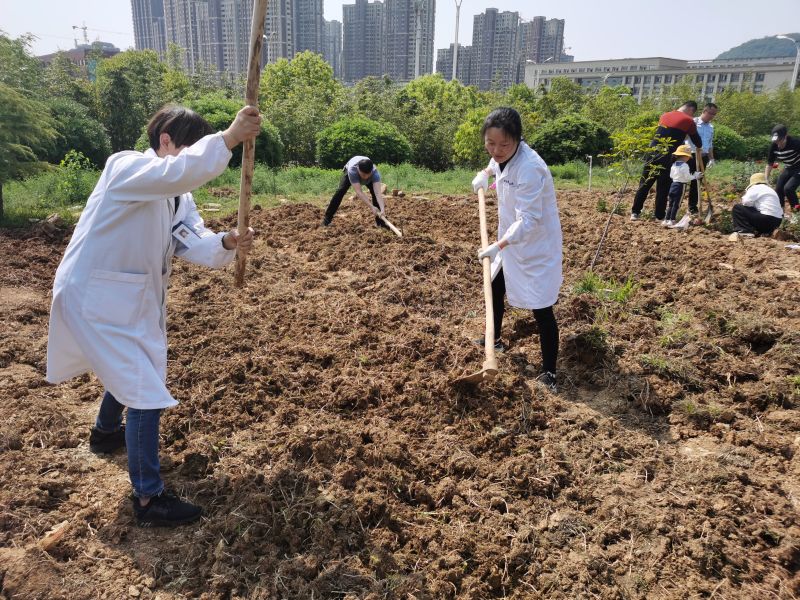 